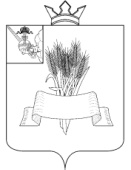 ПРЕДСТАВИТЕЛЬНОЕ СОБРАНИЕСямженского муниципального округаВологодской областиРЕШЕНИЕот  13.10.2023   № 172 О внесении дополнения в решение Представительного Собрания Сямженского муниципального округа от 28.10.2022 № 40 В соответствии с Федеральным законом от 07.02.2011 № 6-ФЗ «Об общих принципах организации и деятельности контрольно-счетных органов субъектов Российской Федерации, федеральных территорий и муниципальных образований», руководствуясь Уставом Сямженского муниципального округа, Представительное Собрание Сямженского муниципального округа Вологодской области РЕШИЛО:1. Внести в  структуру контрольно-счетной комиссии Сямженского муниципального округа Вологодской области, утвержденную решением Представительного Собрания Сямженского муниципального округа от 28.10.2022 № 40 «Об утверждении структуры контрольно-счетной комиссии Сямженского муниципального округа Вологодской области», следующее дополнение:1.1. Дополнить пунктом 3 следующего содержания:«3. Инспектор контрольно-счетной комиссии Сямженского муниципального округа Вологодской области – 1.». 2. Настоящее решение вступает в силу со дня его подписания.3. Настоящее решение подлежит размещению на официальном сайте Сямженского муниципального округа https://35syamzhenskij.gosuslugi.ru в информационно-телекоммуникационной сети Интернет.4. Информацию о размещении настоящего решения на официальном сайте Сямженского муниципального округа опубликовать в газете «Восход».Председатель Представительного Собрания Сямженского муниципального округаВологодской областиО.Н.ФотинаГлава Сямженского муниципального округа Вологодской областиС.Н. Лашков